National Training Masters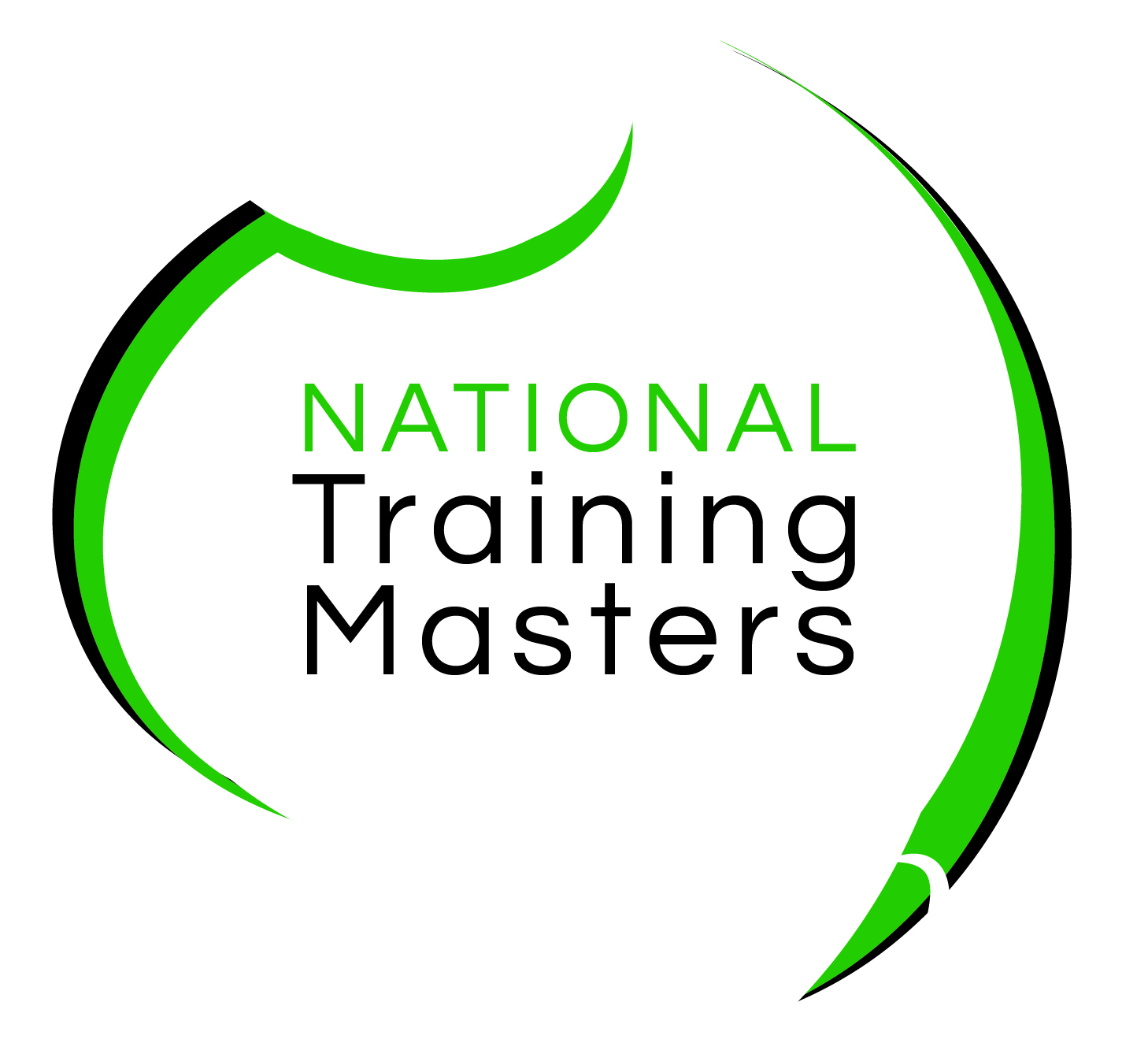 Enrolment Form 2024  ☐  ACM20121 Certificate II in Animal Care☐  ACM30321 Certificate III in Wildlife and Exhibited Animal Care☐  ACM30122 Certificate III in Animal Care ServicesSECTION 1 – STUDENT DETAILS		Sections marked with * must be completedPlease PRINT clearly as this is how it will appear on your certificate. Please ensure that your details match with those of your Unique Student Identifier (USI). You must have a USI before you enrol, if you do not have one, visit:  www.usi.gov.au to obtain your USI. Use the check boxes to indicate your responses (). ASSISTANCE WITH ENROLMENT
* PLEASE READ THE PRIVACY NOTICE AND STUDENT DECLARATION ANDSIGN SECTION 8 – ACKNOWLEDGEMENTNational Training Masters 
Privacy Notice and Student Declaration Before signing the enrolment form, take the time to read the terms and conditions of your enrolment contained in this declaration. Ensure you have read the Learner Handbook, containing a summary of all our policies and procedures.Privacy NoteUnder the Data Provision Requirements 2012, National Training Masters is required to collect personal information about you and to disclose that personal information to the National Centre for Vocational Education Research Ltd (NCVER).Your personal information (including the personal information contained on this enrolment form and your training activity data) may be used or disclosed by National Training Masters for statistical, regulatory and research purposes. National Training Masters may disclose your personal information for these purposes to third parties, including:School – if you are a secondary student undertaking VET, including a school-based apprenticeship or traineeship;Employer – if you are enrolled in training paid by your employer; Commonwealth and State or Territory government departments and authorised agencies;NCVEROrganisations conducting student surveys; andResearchers.Personal information disclosed to NCVER may be used or disclosed for the following purposes:Issuing statements of attainment or qualification, and populating authenticated VET transcripts;facilitating statistics and research relating to education, including surveys;understanding how the VET market operates, for policy, workforce planning and consumer information; andadministering VET, including programme administration, regulation, monitoring and evaluation.You may receive an NCVER student survey which may be administered by an NCVER employee, agent or third-party contractor. You may opt out of the survey at the time of being contacted. NCVER will collect, hold, use and disclose your personal information in accordance with the Privacy Act 1988 (Cth), the VET Data Policy and all NCVER policies and protocols (including those published on NCVER’s website at www.ncver.edu.au).Student Declaration and ConsentI declare that the information I have provided to the best of my knowledge is true and correct. I consent to the collection, use and disclosure of my personal information in accordance with the Privacy Notice aboveSECTION 8 - ACKNOWLEDGEMENT Parental Consent if under 18 years*Title *Title *Title *Title *Title *First Name *First Name *First Name *First Name * Surname * Surname * Surname * Surname * Gender* Gender*DOB       DayMonthYear* Email address* Email address* Email address*Mobile Telephone no*Mobile Telephone no*Mobile Telephone no*Mobile Telephone no*Residential address - Street number and name*Residential address - Street number and name*Residential address - Street number and name*Residential address - Street number and name*Residential address - Street number and name*Residential address - Street number and name*Residential address - Street number and name*Residential address - Street number and name*Residential address - Street number and name*Residential address - Street number and name*Residential address - Street number and name*Residential address - Street number and name*Residential address - Street number and name*Suburb*Postcode *State*StatePostal Address (if applicable):  Postal Address (if applicable):  Postal Address (if applicable):  Postal Address (if applicable):  Postal Address (if applicable):  Postal Address (if applicable):  Postal Address (if applicable):  Postal Address (if applicable):  Postal Address (if applicable):  Postal Address (if applicable):  Postal Address (if applicable):  Postal Address (if applicable):  Postal Address (if applicable):  *Unique Student Identifier:From 1 January 2015, National Training Masters can be prevented from issuing you with a nationally recognised VET qualification or statement of attainment when you complete your course if you do not have a Unique Student Identifier (USI). If you have not yet obtained a USI you can apply for it directly at www.usi.gov.au on a computer or mobile device. It is MANDATORY that you supply us your USI.Enter your USI here: *Unique Student Identifier:From 1 January 2015, National Training Masters can be prevented from issuing you with a nationally recognised VET qualification or statement of attainment when you complete your course if you do not have a Unique Student Identifier (USI). If you have not yet obtained a USI you can apply for it directly at www.usi.gov.au on a computer or mobile device. It is MANDATORY that you supply us your USI.Enter your USI here: *Unique Student Identifier:From 1 January 2015, National Training Masters can be prevented from issuing you with a nationally recognised VET qualification or statement of attainment when you complete your course if you do not have a Unique Student Identifier (USI). If you have not yet obtained a USI you can apply for it directly at www.usi.gov.au on a computer or mobile device. It is MANDATORY that you supply us your USI.Enter your USI here: *Unique Student Identifier:From 1 January 2015, National Training Masters can be prevented from issuing you with a nationally recognised VET qualification or statement of attainment when you complete your course if you do not have a Unique Student Identifier (USI). If you have not yet obtained a USI you can apply for it directly at www.usi.gov.au on a computer or mobile device. It is MANDATORY that you supply us your USI.Enter your USI here: *Unique Student Identifier:From 1 January 2015, National Training Masters can be prevented from issuing you with a nationally recognised VET qualification or statement of attainment when you complete your course if you do not have a Unique Student Identifier (USI). If you have not yet obtained a USI you can apply for it directly at www.usi.gov.au on a computer or mobile device. It is MANDATORY that you supply us your USI.Enter your USI here: *Unique Student Identifier:From 1 January 2015, National Training Masters can be prevented from issuing you with a nationally recognised VET qualification or statement of attainment when you complete your course if you do not have a Unique Student Identifier (USI). If you have not yet obtained a USI you can apply for it directly at www.usi.gov.au on a computer or mobile device. It is MANDATORY that you supply us your USI.Enter your USI here: *Unique Student Identifier:From 1 January 2015, National Training Masters can be prevented from issuing you with a nationally recognised VET qualification or statement of attainment when you complete your course if you do not have a Unique Student Identifier (USI). If you have not yet obtained a USI you can apply for it directly at www.usi.gov.au on a computer or mobile device. It is MANDATORY that you supply us your USI.Enter your USI here: *Unique Student Identifier:From 1 January 2015, National Training Masters can be prevented from issuing you with a nationally recognised VET qualification or statement of attainment when you complete your course if you do not have a Unique Student Identifier (USI). If you have not yet obtained a USI you can apply for it directly at www.usi.gov.au on a computer or mobile device. It is MANDATORY that you supply us your USI.Enter your USI here: *Unique Student Identifier:From 1 January 2015, National Training Masters can be prevented from issuing you with a nationally recognised VET qualification or statement of attainment when you complete your course if you do not have a Unique Student Identifier (USI). If you have not yet obtained a USI you can apply for it directly at www.usi.gov.au on a computer or mobile device. It is MANDATORY that you supply us your USI.Enter your USI here: *Unique Student Identifier:From 1 January 2015, National Training Masters can be prevented from issuing you with a nationally recognised VET qualification or statement of attainment when you complete your course if you do not have a Unique Student Identifier (USI). If you have not yet obtained a USI you can apply for it directly at www.usi.gov.au on a computer or mobile device. It is MANDATORY that you supply us your USI.Enter your USI here: *Unique Student Identifier:From 1 January 2015, National Training Masters can be prevented from issuing you with a nationally recognised VET qualification or statement of attainment when you complete your course if you do not have a Unique Student Identifier (USI). If you have not yet obtained a USI you can apply for it directly at www.usi.gov.au on a computer or mobile device. It is MANDATORY that you supply us your USI.Enter your USI here: *Unique Student Identifier:From 1 January 2015, National Training Masters can be prevented from issuing you with a nationally recognised VET qualification or statement of attainment when you complete your course if you do not have a Unique Student Identifier (USI). If you have not yet obtained a USI you can apply for it directly at www.usi.gov.au on a computer or mobile device. It is MANDATORY that you supply us your USI.Enter your USI here: *Unique Student Identifier:From 1 January 2015, National Training Masters can be prevented from issuing you with a nationally recognised VET qualification or statement of attainment when you complete your course if you do not have a Unique Student Identifier (USI). If you have not yet obtained a USI you can apply for it directly at www.usi.gov.au on a computer or mobile device. It is MANDATORY that you supply us your USI.Enter your USI here: SECTION 2 - LANGUAGE AND CULTURESECTION 2 - LANGUAGE AND CULTURE* In which country were you born?  Australia  Other (please specify which country):         ………* What is your citizenship?       Australian citizen       New Zealand citizen       Permanent resident       Other (please supply VISA information) * Do you speak a language other than English at home?       No       Yes (please specify which language):   …..   If you ticked ‘Yes’* How well do you speak English?       Very well       Well       Not well        * Are you of Aboriginal or Torres Strait Islander origin?  No  Yes, Aboriginal  Yes, Torres Strait Islander* Are you of Aboriginal or Torres Strait Islander origin?  No  Yes, Aboriginal  Yes, Torres Strait IslanderSECTION 3 – DISABILITYSECTION 3 – DISABILITY* Do you consider that you have a disability?  No (continue to Section 4)  Yes (Doctors letter required)If you selected YES, do you require extra support with your study?  No  Yes (please indicate type of support)* If you selected yes, please indicate which area?       Hearing/deaf        Physical       Intellectual       Learning       Mental health       Acquired brain injury       Vision       Medical condition, including chronic health conditions        Other: SECTION 4 – EDUCATIONSECTION 4 – EDUCATION* What is the highest level of schooling you have completed?       Year 12 or equivalent       Year 11 or equivalent       Year 10 or equivalent       Year 9 or equivalent       Year 8 or below       I am still attending school* Have you completed any of the following qualifications:  No          Yes (please tick any applicable boxes)	                   Bachelor degree or higher	                   Advanced diploma or Associate degree	                   Diploma or Associate diploma	                   Certificate IV or Advanced certificate/technician  	                   Certificate III or trade certificate	                   Certificate II                          Certificate 1SECTION 5 – EMPLOYMENTSECTION 5 – EMPLOYMENT* Which of the following best describes your current employment and current study status? (select one only)  Full-time employee                                                                 Unemployed - seeking full-time employment  Part-time or casual employee                                               Unemployed - seeking part-time or casual work  Self-employed - not employing others                                Not employed - not seeking employment  Employer  Employed - unpaid worker in a family business* Which of the following best describes your current employment and current study status? (select one only)  Full-time employee                                                                 Unemployed - seeking full-time employment  Part-time or casual employee                                               Unemployed - seeking part-time or casual work  Self-employed - not employing others                                Not employed - not seeking employment  Employer  Employed - unpaid worker in a family businessSECTION 6 - REASON FOR STUDYSECTION 6 - REASON FOR STUDY*  Which of the following best describes your main reason for studying this course (select one only)  To get a job  To develop my existing business  To start my own business  To try a different career  To get a better job or promotion  It was a requirement of my job  I wanted extra skills for my job  To get into another course of study  For personal interest or self-development  To get skills for community/voluntary work  Other (please explain)       ………………………………………………………………….  SECTION 7 – IDENTIFICATIONSECTION 7 – IDENTIFICATION Identification (Please TICK that you hold a NSW Drivers License and TICK the colour of your Medicare Card)NSW DRIVERS LICENSE Drivers License from another state Australian citizen, resident, New Zealand Citizen or eligible visa holder 
You Medicare card colour proves your residency status. 
Medicare Card, please select card colour:       Green     Yellow       Blue             Identification (Please TICK that you hold a NSW Drivers License and TICK the colour of your Medicare Card)NSW DRIVERS LICENSE Drivers License from another state Australian citizen, resident, New Zealand Citizen or eligible visa holder 
You Medicare card colour proves your residency status. 
Medicare Card, please select card colour:       Green     Yellow       Blue            